Pressemitteilung	16.01.2018Kiel im Wandel – neue Stadtführungen zu baulichen InnenstadtprojektenErste Führung am Samstag, 20. Januar 2018Die Kieler Innenstadt verändert sich, das ist besonders in der Innenstadt für jeden sichtbar. Mehrere Großbaustellen und bereits fertig gestellte Projekte weisen darauf hin, dass sich das Stadtbild und damit der Charakter des Zentrums in den nächsten Jahren deutlich wandeln werden. Wie gehen wir mit den Veränderungen um? Welche Projekte werden hier verwirklicht und welche Ideen stehen dahinter? Bei einem ca. zweistündigen Rundgang vom Rathaus bis zur Altstadt erfahren die Teilnehmer mehr über einzelne Bauprojekte, sowie über frühere und aktuelle Leitlinien der Innenstadtentwicklung. Es werden Projekte vorgestellt und Beziehungen zur historischen Stadtentwicklung aufgezeigt.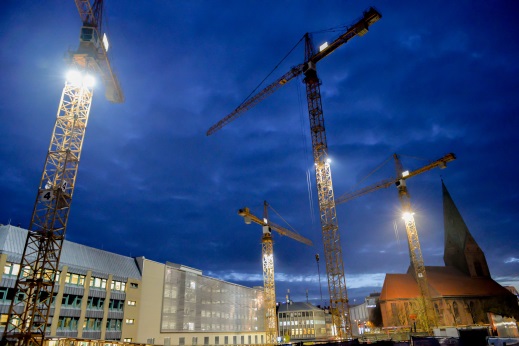 Nicht nur die geschulten Stadtführer fasziniert, wie schnell sich die Kieler Innenstadt gerade verändert. Die Entwicklungen gehen uns alle an und bei den thematischen Stadtführungen können sich Interessierte selbst ein Bild machen vom Fortschritt der Bauvorhaben. Die thematischen Stadtführungen sind gemeinsam von Kiel-Marketing, der Stadt Kiel sowie einigen Stadtführern konzipiert und geplant worden. Die Führungen finden einmal im Monat immer am 3. Samstag statt. Treffpunkt ist jeweils um 11:00 Uhr am Rathaus, Eingang Waisenhofstraße. Tickets für 3,00 Euro pro Person gibt es ausschließlich in der Tourist-Information im neuen Rathaus.Alle Termine 2018 auf einen Blick20. Januar 2018	21. Juli 201817. Februar 2018	18. August 201817. März 2018	15. September 201821. April 2018	20. Oktober 201819. Mai 2018	17. November 2018Pressekontakt: Eva-Maria Zeiske, Tel.: 0431 – 679 10 26, E-mail: e.zeiske@kiel-marketing.deKiel-Marketing e.V., Andreas-Gayk-Str. 31, 24103 Kiel, www.kiel-marketing.de 